СОВЕТСОЦЗЕМЛЕДЕЛЬСКОГО МУНИЦИПАЛЬНОГО ОБРАЗОВАНИЯБАЛАШОВСКОГО МУНИЦИПАЛЬНОГО РАЙОНАСАРАТОВСКОЙ ОБЛАСТИРЕШЕНИЕ

от    22.05.2017 года  № 22                                        п. Соцземледельский 
Об утверждении отчета  об исполнении  бюджетаСоцземледельского МО Балашовского  МР Саратовской области за 2016 год     На основании Устава Соцземледельского   муниципального образования Балашовского муниципального района Саратовской области, и на основании Решения № 19/2 от 20.11.2008 г. « Об утверждении Положения о бюджетном процессе в Соцземледельском муниципальном образовании Балашовского муниципального района» (с изменениями от 11.04.2013 г) Совет Соцземледельского муниципального образованияРЕШИЛ:1.Утвердить  отчет  об исполнении  бюджета Соцземледельского  муниципального образования Балашовского муниципального района Саратовской области  за 2016 год по доходам в сумме 2 756,4 тыс. рублей и расходам в сумме 2683,4 тыс.рублей на основании заключения Контрольно-счетной комиссии  Балашовского муниципального района Саратовской области на годовой отчет  об исполнении бюджета Соцземледельского муниципального образования Балашовского муниципального района  Саратовской области за 2016 год от 24.03.2017 г № 52.( Заключение  прилагается)2.Настоящее решение  подлежит  обнародованию  и вступает в силу   с момента его  обнародования .Глава  Соцземледельского  муниципального образования                                   О.В. Костикова ПРИЛОЖЕНИЕ  к Решению № 22 от 22.05.2017 г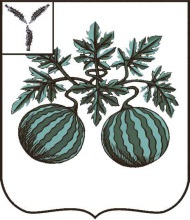 КОНТРОЛЬНО-СЧЕТНАЯ КОМИССИЯБАЛАШОВСКОГО МУНИЦИПАЛЬНОГО РАЙОНАСАРАТОВСКОЙ ОБЛАСТИ             № __52______  ___от 24.03.2017 г                    		  	ул.К.Маркса, . Балашов								           Саратовская область, 412300,							                        Тел.: (845-45) 4-57-37ЗаключениеКонтрольно – счетной комиссии Балашовского муниципального района Саратовской областина годовой отчет об исполнении бюджета Соцземледельского муниципального образованияБалашовского муниципального районаСаратовской областиза 2016 год.  	    ЗаключениеКонтрольно – счетной комиссии Балашовскогомуниципального района Саратовской областина годовой отчет об исполнении бюджетаСоцземледельского муниципального образованияБалашовского муниципального районаСаратовской областиза 2016 год.             Заключение на отчет об исполнении бюджета Соцземледельского муниципального образования Балашовского муниципального района за 2016 год подготовлено в соответствии с Бюджетным кодексом Российской Федерации (далее БК РФ), Положением «О Контрольно – счетной комиссии Балашовского муниципального района» утвержденного решением Собрания депутатов Балашовского муниципального района от 31.03.2011 г. № 03/07 (с изменениями от 24.06.2011г. № 07/32, от 26.10.2012 г. №28/08, от 25.12.2013 г. №47/20, от 03.04.2015г. №68/13), Соглашения  о передаче  контрольно-счётной комиссии Балашовского муниципального района полномочий контрольно- счетной комиссии  Соцземледельского муниципального образования по осуществлению внешнего муниципального финансового контроля.     Целью подготовки заключения является определение полноты поступления доходов и иных платежей в Соцземледельском муниципальном образовании Балашовского муниципального района, фактического расходования средств  бюджета муниципального образования по сравнению с показателями, утвержденными решением о бюджете Соцземледельского муниципального образования по объему и структуре, а также установления законности, целевого назначения и эффективности финансирования и использования средств бюджета в Соцземледельском муниципальном образовании в 2016 году.    Отчет об исполнении бюджета за 2016 год представлен в Контрольно-счетную комиссию Балашовского муниципального района  27.02.2017 года , что соответствует пункту 3 статьи 264.4 БК РФ .           Согласно ч .3 ст.264.1  БК РФ, бюджетная отчетность включает в себя:Отчет об исполнении  бюджета Соцземледельского муниципального образования Балашовского муниципального района Саратовской области за 2016 год;Баланс исполнения бюджета Соцземледельского муниципального образования Балашовского муниципального района за 2016 год;Отчет о финансовых результатах деятельности за 2016 год.   Доходная часть и расходная часть  бюджета Соцземледельского муниципального образования на 2016 год была утверждена Решением Совета Соцземледельского муниципального образования от 25.12.2015 года №27 «О бюджете Соцземледельского муниципального образования Балашовского муниципального района Саратовской области на 2016 год». Советом Соцземледельского муниципального образования в 2016 году было принято 6 Решений о внесении изменений и дополнений в Решение о бюджете, изменившие плановые показатели бюджета, включая его основные характеристики. Доходы бюджета Соцземледельского МО за 2016 год.   План по доходам бюджета утвержден в сумме 2470,8 тыс. рублей, с учетом изменений план по доходам утвержден в сумме 2 501,8 тыс. рублей . Согласно отчета Соцземледельского МО бюджет исполнен по доходам в сумме 2756,4 тыс. рублей.   Плановые показатели по доходам бюджетаза 2016 год (тыс.рублей).  План по доходам бюджета утвержден в сумме 2501,8 тыс. рублей и уменьшился относительно первоначального плана на 31,0 тыс. рублей, или на 1,3%.По сравнению с исполненным бюджетом за 2015 год в сумме 3003,8 тыс. рублей, план по доходам уменьшился  на 502,0тыс. рублей или на  16,7%.    Согласно представленному отчету,  бюджет за 2016 год исполнен по доходам в сумме    2756,4 тыс. рублей или на 110,2%  к уточненному бюджету. Фактическое исполнение доходов относительно плановых показателей в разрезе отдельных видов доходов (тыс. рублей).Налоговых доходов в бюджет в 2016 году поступило 2127,6 тыс. рублей, что составило 113,6% к уточненному бюджету.         Налоговые доходы бюджета обеспечены за счет следующих налогов и сборов:-  Налог на доходы физических лиц составил 3,4% от всех налоговых доходов и исполнен в сумме 85,1 тыс. рублей или 130,7 % к уточненным показателям бюджета.- Единый сельхоз.налог составил 3,5% от всех налоговых доходов и исполнен в сумме 88,6 тыс. рублей или на  100,3% к уточненным показателям бюджета.- Налог на имущество физических лиц составил 14,2% от всех налоговых доходов и исполнен в сумме 357,6 тыс. рублей или на  145,0% к уточненным показателям бюджета.- Земельный налог составил 63,5% от всех налоговых доходов и исполнен в сумме 1 596,3 тыс. рублей или на  108,4% к уточненным показателям бюджета.    Сумма поступлений по неналоговым доходам 385,1 тыс. рублей, удельный вес которых составляет 15,3% от общей суммы собственных доходов.     Исполнение от уточненного плана составило 100,0%.Неналоговые доходы бюджета обеспечены за счет:- Доходы от продажи земельных участков исполнены в сумме 380,1 тыс. рублей или 98,7% от всех неналоговых доходов и на 100,0 % к уточненному бюджету.- Прочие поступления исполнены в сумме 5,0 тыс. рублей или 1,3% от всех неналоговых доходов и на 102,0 % к уточненному бюджету.     Безвозмездные поступления от других бюджетов получены в сумме 243,7 тыс. рублей или 8,8% доходов бюджета в 2016 году.Безвозмездные поступления в бюджет Соцземледельского МО  сложились из следующих видов:- Дотации бюджетам субъектов РФ и муниципальных образований составили 21,6% от всех безвозмездных поступлений и поступили в сумме 52,7тыс. рублей или 100% к утвержденному бюджету;- Субвенции бюджетам субъектов РФ и муниципальных образований составили 65,7% от всех безвозмездных поступлений и поступили в сумме 160,0 тыс. рублей или 100,0% к утвержденному бюджету;- Иные межбюджетные трансферты  составили 12,7% от всех безвозмездных поступлений и поступили в сумме 31,0 тыс. рублей или 100,0% к утвержденному бюджетуРасходы бюджета Соцземледельского МО за 2016год.   Исполнение бюджета по расходам за 2016 год составило 2683,4 тыс. рублей или 108,6% к первоначальному плану. Уточненный бюджет исполнен на 87,6%.Сравнительный анализ расходов бюджета за 2016 год по разделам (подразделам).   План по расходам бюджета  на 2016 год утвержден в сумме 2 470,8тыс. рублей. С учетом внесенных изменений план по расходам утвержден в сумме 3063,8 тыс. рублей. Согласно представленному  отчету, бюджет в 2016 году исполнен по расходам в сумме 2683,4 тыс. рублей или  87,6% к годовым назначениям с учетом изменений.По разделам функциональной классификации  исполнение сложилось следующим образом:- Расходы на «Общегосударственные вопросы» по  бюджету составили в 2016 году 2361,1тыс. рублей или 88,0% в расходах бюджета;- Национальная оборона – 160,0 тыс. рублей или 6,0%;- Национальная экономика – 31,1 тыс. рублей или 1,1 %;- Жилищно – коммунальное хозяйство 122,3тыс. рублей или 4,6%;- Социальная политика  8,9 тыс. рублей или 0,3%;                      Дебиторская и кредиторская задолженность.     По данным годовой отчетности по состоянию на 01.01.2017 года задолженность составила  - -     Кредиторская задолженность на 01.01.2016 года составила  81,5 тыс. рублей, по состоянию на 01.01.2017 года составила  79,5 тыс. рублей. Анализ финансирования муниципальных целевых программ.         Целевые программы являются одним из важнейших инструментов осуществления государственной структурной политики, реализации целей и приоритетных направлений социально – экономического развития муниципального образования.    Проведенной проверкой установлено, что в 2016 году Администрацией Соцземледельского МО было принято 5 муниципальных программ, финансирование на исполнение мероприятий в рамках программ было запланировано в размере 173,8 тыс. рублей. Программы исполнены на сумму 31,1 тыс. рублей. Исполнение программ составило 17,9%.      Недостаточное финансирование программных мероприятий привело к ненадлежащему исполнению.ВЫВОДЫ:  Анализ исполнения бюджета Соцземледельского муниципального образования Балашовского муниципального района за 2016 год проведенный Контрольно – счетной комиссией Балашовского муниципального района, показал, что основные параметры бюджета  Соцземледельского МО выполнены.  В связи с чем, Контрольно – счетная комиссия Балашовского муниципального района рекомендует Совету  Соцземледельского МО Балашовского муниципального района  утвердить  Решение «Об утверждении отчета об исполнении  бюджета Соцземледельского муниципального образования Балашовского муниципального района Саратовской области за 2016 год».    Настоящее заключение составлено в соответствии с Бюджетным кодексом РФ  на 9 листах в двух экземплярах, один из которых представляется в Совет Соцземледельского МО Балашовского муниципального района,  второй экземпляр остается в распоряжении Контрольно – счетной комиссии Балашовского муниципального района.ПредседательКонтрольно – счетной комиссииБалашовского муниципального района                                 О.В. КащенкоАудиторКонтрольно – счетной комиссииБалашовского муниципального района                          Л.В. Гайваронская АудиторКонтрольно – счетной комиссииБалашовского муниципального района                                  В.И. ПолдинаВид доходаУточненный бюджетФактическое исполнение% к уточненному бюджетуНалоговые и неналоговые доходы2258,12512,7111,3Безвозмездные поступления243,7243,7100,0ИТОГО:2501,82756,4110,2ПоказательУточненный бюджетКассовое исполнениеУточненный бюджет (%)Налоговые доходы, всего1873,12127,6113,6в том числеНалог на доходы физ.лиц65,185,1130,7Единый сельхоз.налог88,388,6100,3Налог на имущество физ.лиц246,6357,6145,0Земельный налог1473,11596,3108,4ГоспошлинаАкцизыНеналоговые доходы, всего385,0385,1100,0в том числеДоходы от продажи материальных и нематериальных активов в т.ч:(Доходы от продажи земельных участков)380,1380,1100,0Прочие поступления4,95,0102,0Итого доходов2258,12512,7111,3Безвозмездные поступления, в т.ч.243,7243,7100,0Дотации  бюджетам, субъектов РФ и муниципальных образований52,752,7100,0Субвенции бюджетам субъектов РФ и муниципальных образований160,0160,0100,0Иные межбюджетные  трансферты31,031,0100,0Всего доходов2501,82756,4110,2НаименованиеУтверждено на2016 годУточнен-ный планКассовое испол-нениеПроцент исполнения к первонач. бюджетуПроцент исполнения к уточнен. плануПроцент от общих расхо-дов (кассов.испол-нение)01 Общегосударственные вопросы2138,22493,52361,1110,494,788,0в том числе:0102 Функц. Высшего должностного лица субъекта РФ и муниципального образования585,1622,9622,9106,4100,026,40104 Функц. Правительства РФ, высших органов исполнит. Власти субъектов РФ, местных субъектов РФ, местных администраций1373,31690,81559,0113,592,266,00107 Обеспечение проведения выборов и референдумов51,751,751,7100,0100,02,20113 Другие общегосуд. вопросы128,1128,1127,599,599,55,40200 Национальная оборона160,0160,0160,0100,0100,06,00300 Национальная безопасность правоохр. деят-ть5,010,00400 Национальная экономика15,0128,731,1207,324,21,10500 Жилищно – коммунальное хоз-во.152,6262,4122,380,146,64,61000 Социальная политика9,28,996,70,3ИТОГО:2470,83063,82683,4108,687,6100,0